بسمه‌تعالي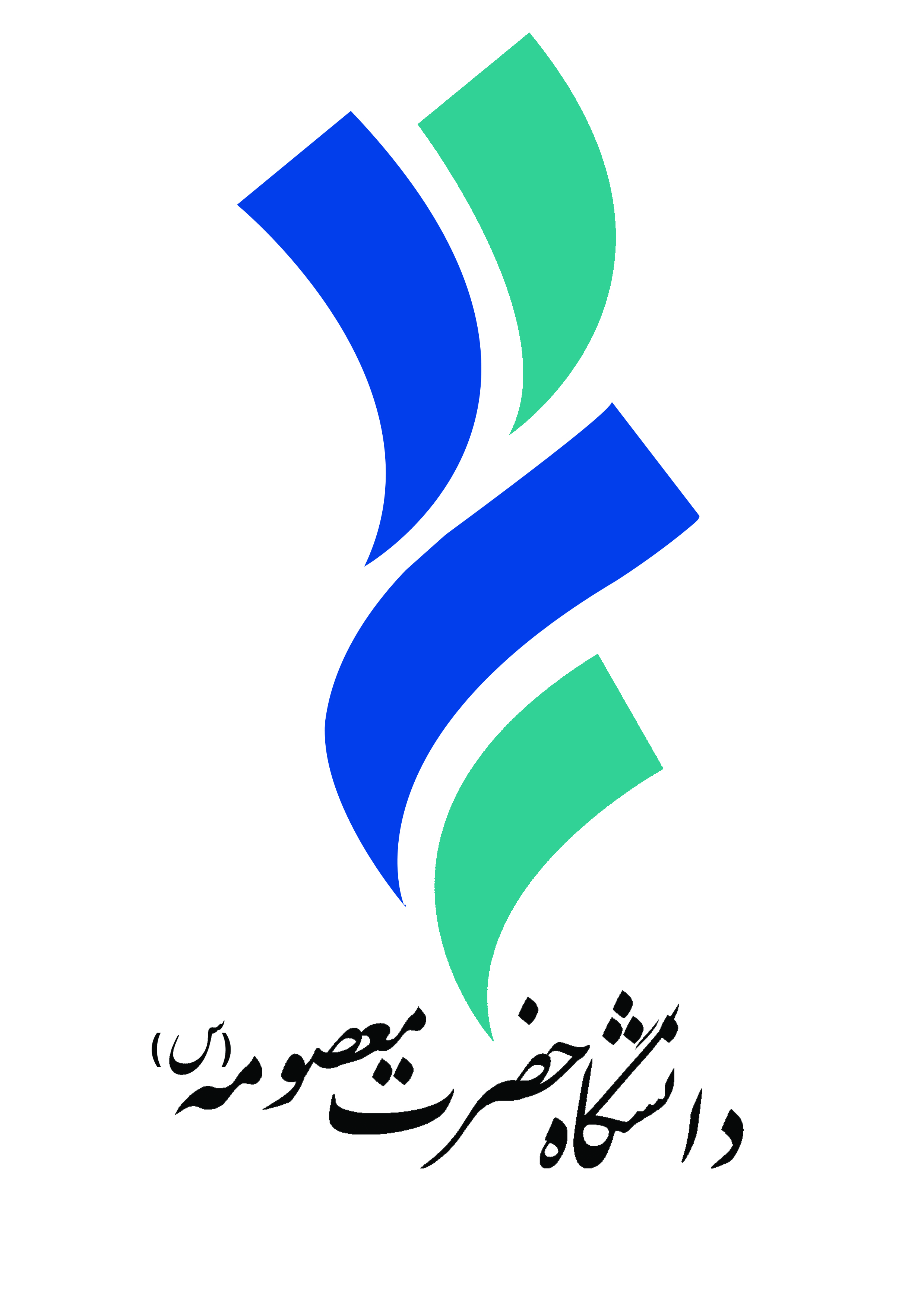 فرم تحویل نسخه‌های پایان نامه کارشناسی ارشد دانشجوی کارشناسی‌ارشد موظف است پس از دفاع، اصلاحات لازم را تحت نظر اساتید راهنما انجام داده و نسخه‌های مورد نیاز را به اساتيد راهنما و کتابخانه تحویل دهد.نام و نام خانوادگی:	   	   رشته:			     شماره دانشجويي :فایل نهایی پایان‌‌نامه دانشجو در سایت ایران‌داک ثبت و تایید شده است.                                                                                                  کارشناس تحصیلات تکمیلی                                                                                           تاریخ و امضاءاستاد راهنمای اول :نام و نام خانوادگی:                       در تاریخ                 1 نسخه تحویل اینجانب شد.              امضاءاستاد راهنمای دوم:نام و نام خانوادگی:                       در تاریخ                 1 نسخه تحویل اینجانب شد.              امضاءکتابخانه دانشکده: (یک عدد CD حاوی فایل پایان‌نامه با فرمت WORD و PDF)نام و نام خانوادگی:                       در تاریخ                 1 نسخه تحویل اینجانب شد.           مهر و امضاء کتابخانه مركزي: (یک عدد CD حاوی فایل پایان‌نامه با فرمت WORD و PDF)نام و نام خانوادگی:                       در تاریخ                 1 نسخه تحویل اینجانب شد.           مهر و امضاء